VI. Young People in European Forests 2016 Kiemelkedő siker a Nemzetközi Döntőn, LettországbanA Fiatalok Az Európai Erdőkben – 2016 magyarországi verseny megnyerése után a győztes csapat tagjai, azaz iskolánk 12. évfolyamos diákjai – Pongrácz Flóra, Szolnoki Anna és Váradi Eszter Anna kivívták a jogot a 2016. szeptember 28-30. között megrendezett Nemzetközi Döntőn való szereplésre.A YPEF verseny célja, hogy a középiskolás korú versenyzők megismerjék Európa és az egyes országok erdeit, a természet és környezetvédelemben betöltött szerepüket, és az ehhez kapcsolódó erdészeti tevékenységeket. Emellett kiemelendő cél, hogy a versenyben részt vevő diákokban objektív kép alakuljon ki a természeti erőforrások megőrzéséről és a velük való fenntartható gazdálkodás szükségességéről saját környezetükben és európai léptékben egyaránt.Az idei versenyen, mely hatodik alkalommal került megrendezésre, 12 ország (Észtország, Lettország, Litvánia, Németország, Ausztria, Lengyelország, Görögország, Portugália, Románia, Csehország, Ukrajna és Magyarország) nemzeti döntőiben győztes csapatai vettek részt. A nemzetközi döntő sajátossága, hogy a nemzeti döntőkben győztes csapatok tagjait háromfős nemzetközi csapatokba sorsolják, így a verseny során vegyes csapatok küzdenek egymással. Természetesen e formában a szakmai felkészültség mellett rendkívüli módon felértékelődik az angol nyelv ismerete és használata, valamint a kreativitás és a kommunikációs, együttműködési készségek megléte, hiszen eddig nem ismert, s emellett más anyanyelvű csapattársakkal kell hatékonyan együtt dolgozni a közös cél érdekében. A verseny iskolánk és hazánk szempontjából is kiemelkedő eredménnyel zárult:Váradi Eszter Anna csapata első, Pongrácz Flóra csapata negyedik, Szolnoki Anna csapata pedig hetedik helyezést ért el.Szívből gratulálunk a versenyzőknek és felkészítőjüknek, Kiss Zsolt tanár úrnak is!A versenyről készült beszámoló bővebben itt érhető el:Az elutazás kalandosra sikerült, a Budapest-Varsó járat egy óra tizenöt perces késéssel indult, emiatt lekéstük a csatlakozásunkat Rigába, a délutáni géppel tudtunk csak megérkezni a rigai repülőtérre. A szállásra este 8 körül jutottunk el, ahol egy rövid vacsora után a lányok becsatlakoztak a plakát- és előadás-előkészítési munkába, melyet csapattársaik akkor már elkezdtek (sajnos lemaradtunk az ünnepélyes megnyitóról és a közös csoportkép elkészítéséről is).A következő napon (a tulajdonképpeni versenynapon, azaz csütörtökön) autóbusszal a Tervete Természeti Parkba utaztunk. A teszt kitöltése a park erdejében történt: a 40 kérdésből álló teszt feladatait a tájfutóversenyekhez hasonlóan terepi pontokon kihelyezett pecsételő helyeken kellett a versenyzőknek regisztrálniuk, így a szakmai tudás mellett a tájékozódás és a gyorsaság is szükséges volt a sikerhez.A délutáni versenyprogram egy plakát elkészítéséből, a hozzá tartozó előadás megalkotásából és előadásából állt. A csapatok az „Ember és az erdő barátsága” előadáscím mellé egy-egy tárgyat (pl. faültető gépet, gördeszkát, stb.) kaptak, s ennek apropóján készítették el plakátjukat, illetőleg állították össze előadásukat, melyet aztán közösen prezentáltak. Ebben a versenyszámban a kooperativitás és kreativitás mellett a talpraesettségre, helyzetfelismerő képességre is nagy szüksége volt a versenyzőknek, hiszen sokszor igen nehéz volt a témacím és a kapott tárgy között a logikai kapcsolatot meglelni.A végeredmény: Váradi Eszter Anna csapata első, Pongrácz Flóra csapata negyedik, Szolnoki Anna csapata pedig hetedik helyezést ért el. Különösen szép eredmény ez annak ismeretében, hogy a versenyen több ország képviseletében erdészeti szakirányú iskolák tanulói voltak jelen, s a gimnáziumi tanterv szerint oktatott lányaink felkészültségüknek, szorgalmuknak, kreativitásuknak és angol nyelvtudásuknak köszönhetően tisztességgel helytálltak e nem könnyű mezőnyben is.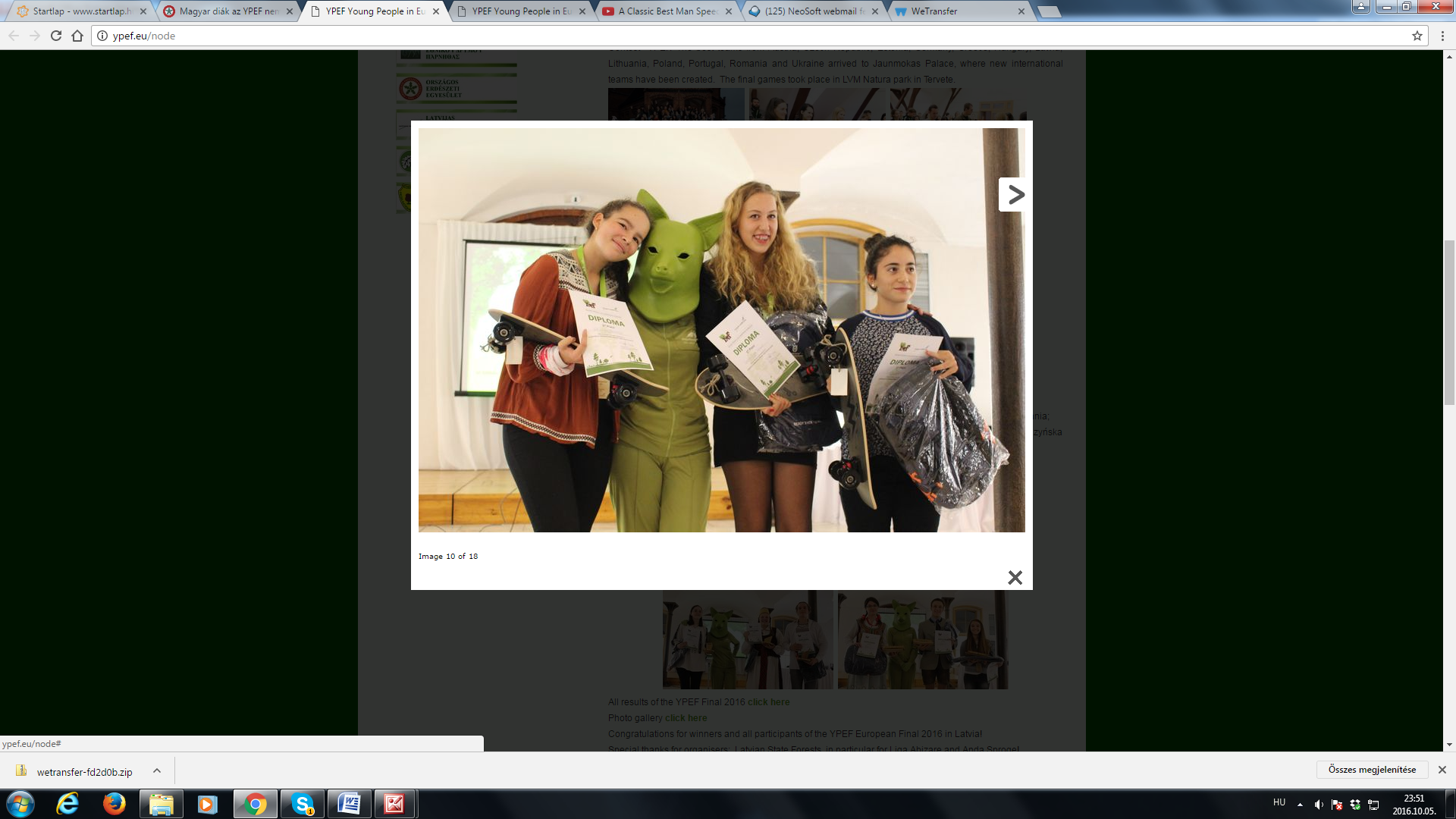 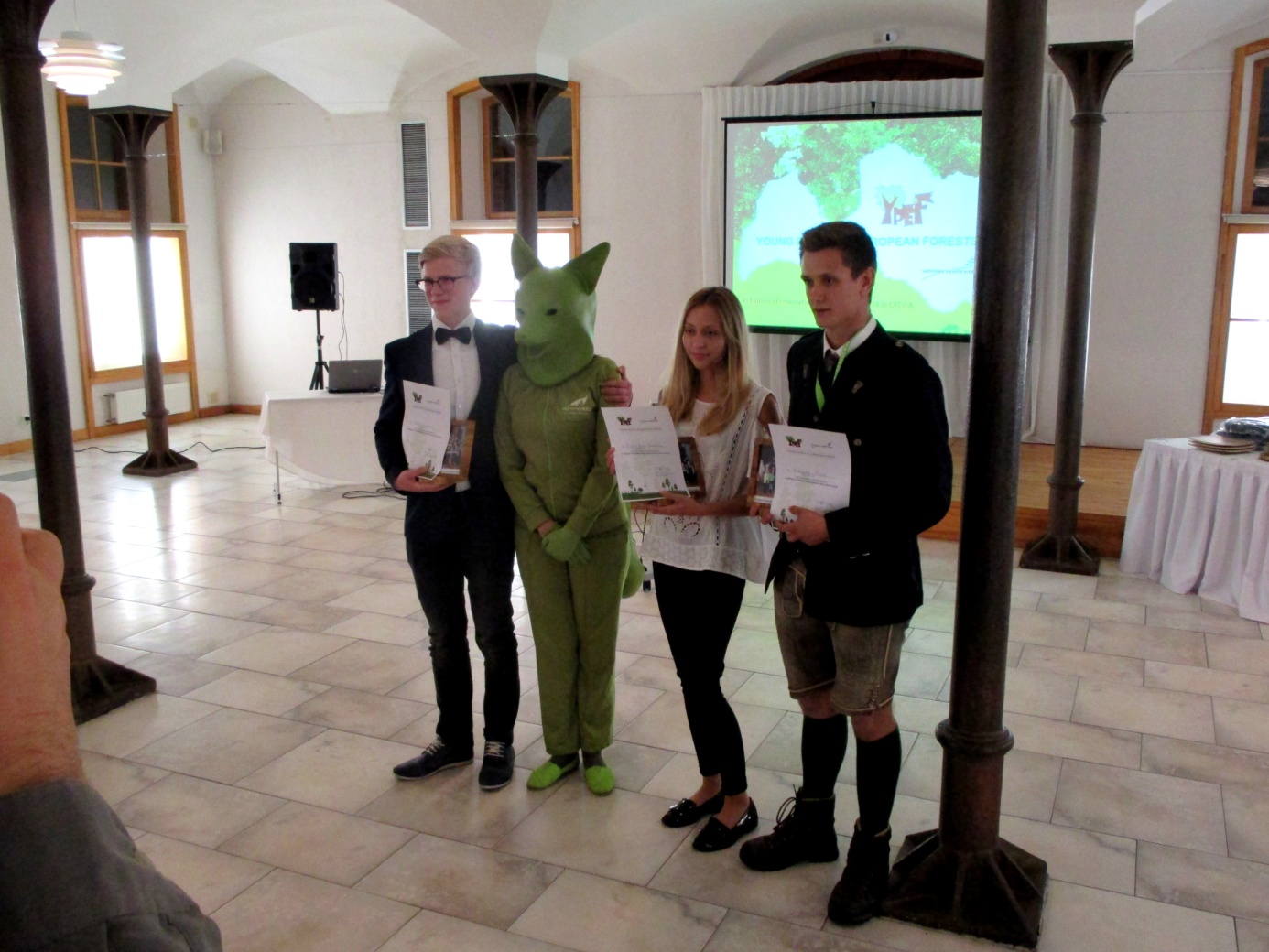 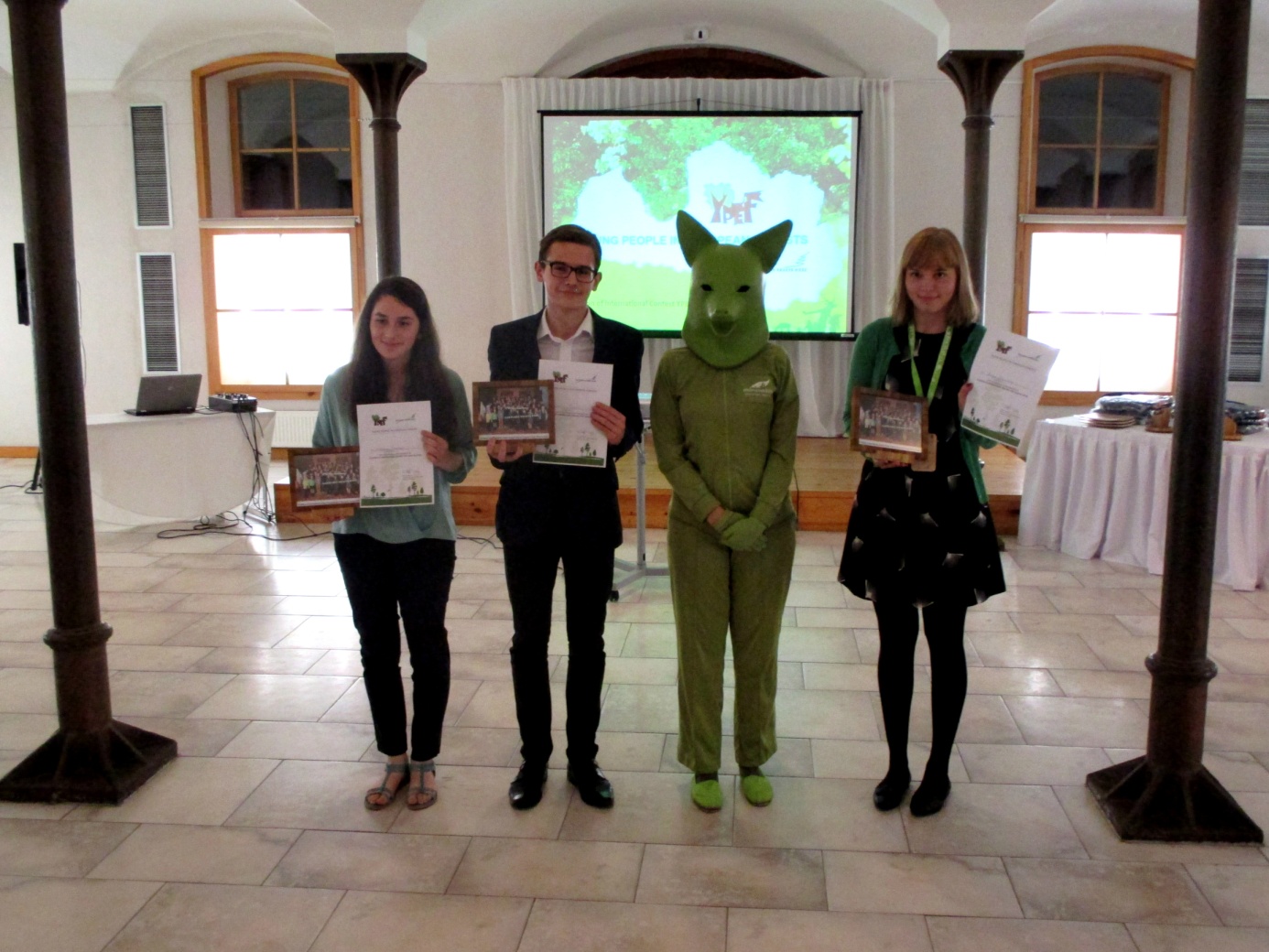 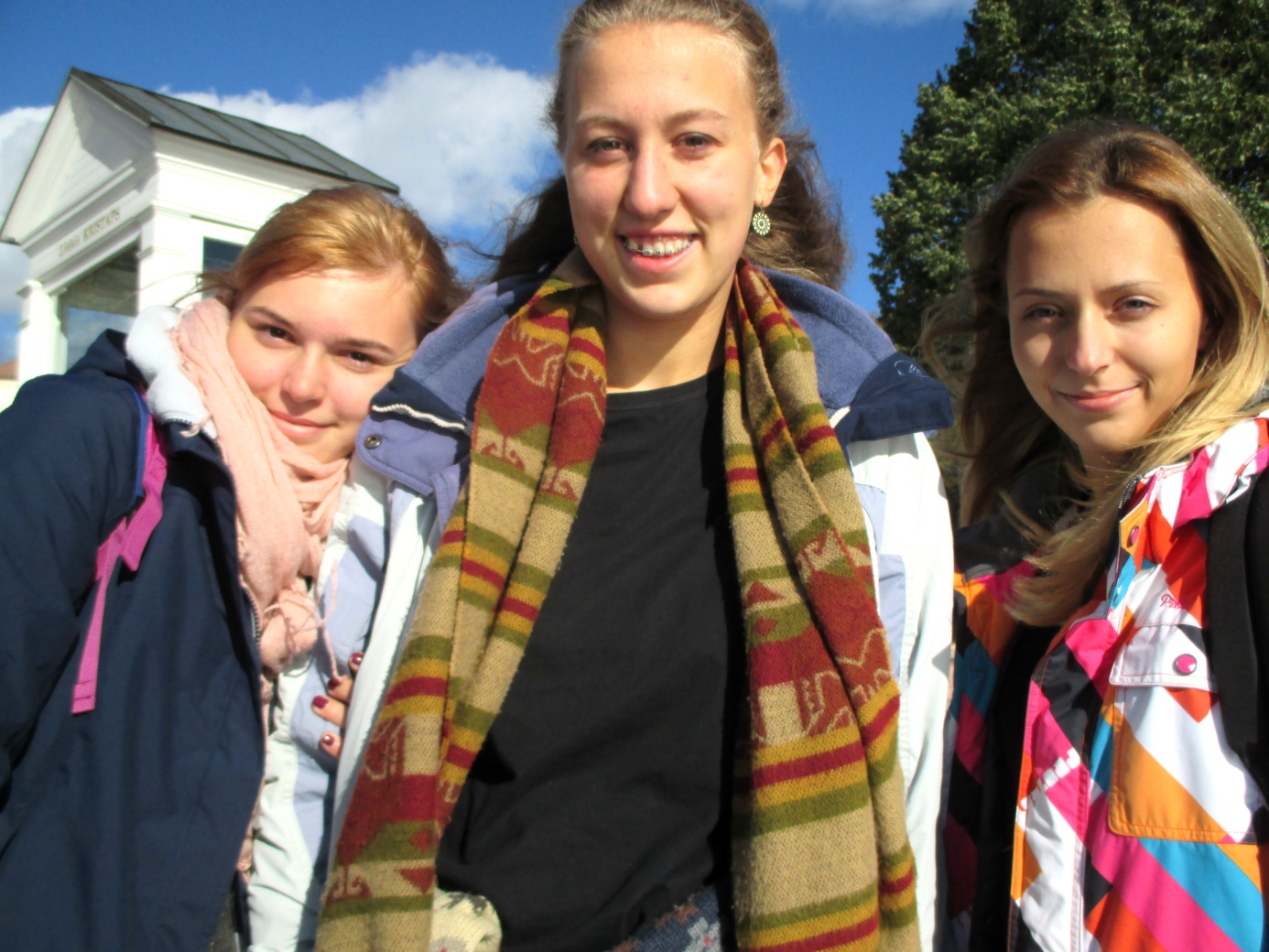 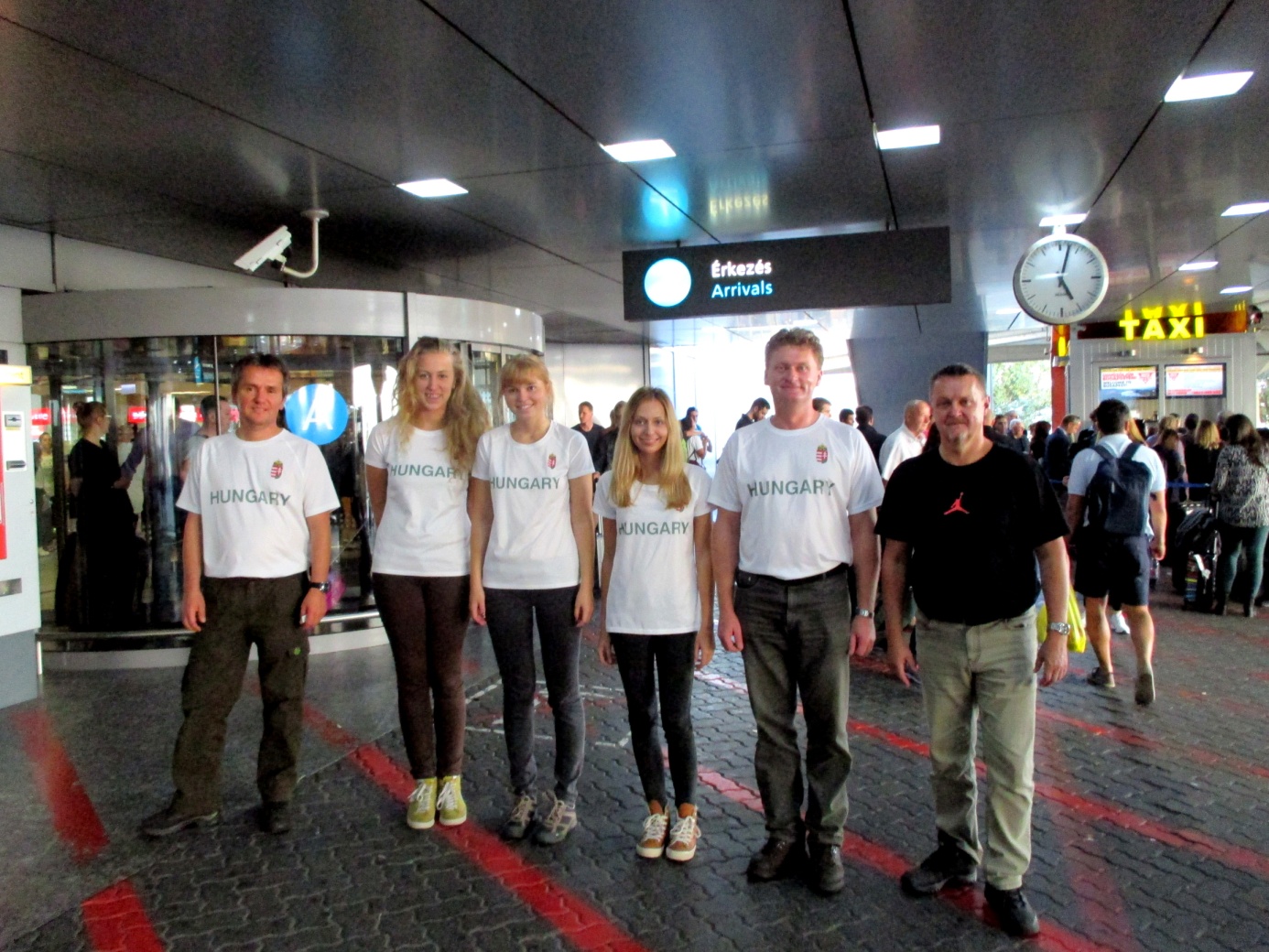 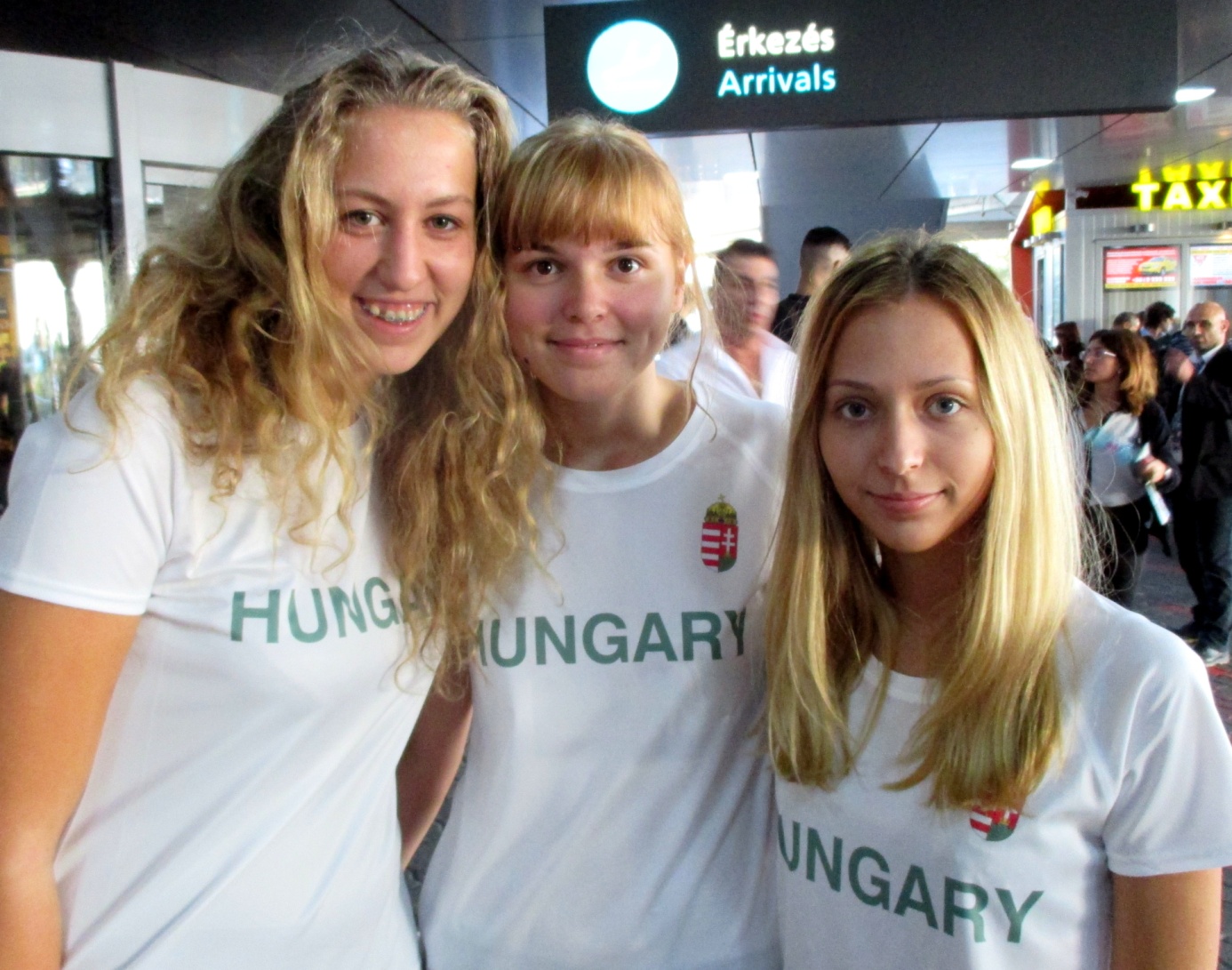 